Slovenský klub chovateľov pudlov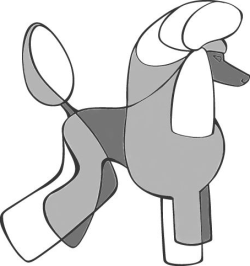 Žiadosť o vyhotovenie pripúšťacieho povolenia.Vyplnenú žiadosť pošlite elektronicky aspoň 6 týždňov pred krytím poradcovi chovu na adresu: info@pudelklub.skPoplatok  za vystavenie pripúšťacieho povolenia je 10 €. Expresné vydanie 20 €. Do správy pre príjmateľa napíšte meno suky.Platnosť pripúšťacieho povolenia je  6 mesiacov od vyhotovenia.V          dňa                                               				                                                                                                                                         	  podpis majiteľa sukyMeno žiadateľa: Meno žiadateľa: Adresa, telefón:                 Adresa, telefón:                 Meno a chov. stanica suky:Meno a chov. stanica suky:Dátum narodenia:      Číslo zápisu: SPKP      Dátum a miesto bonitácie:      Dátum a miesto bonitácie:      Predpokladaný termín krytia:      Predpokladaný termín krytia:      Dátum predchádzajúceho vrhu:      Dátum predchádzajúceho vrhu:      Názov chovateľskej stanice pre zápis šteniec:      Názov chovateľskej stanice pre zápis šteniec:      Meno  psa – navrhovaného majiteľom suky:      Meno  psa – navrhovaného majiteľom suky:      Dátum narodenia:      Číslo zápisu:      Meno a adresamajiteľa psa:      Meno a adresamajiteľa psa:      Meno  psa – navrhovaného majiteľom suky:      Meno  psa – navrhovaného majiteľom suky:      Dátum narodenia:      Číslo zápisu:      Meno a adresamajiteľa psa:      Meno a adresamajiteľa psa:      Doporučenie iných plemenných psov poradcom chovu:                              áno            nieDoporučenie iných plemenných psov poradcom chovu:                              áno            nieDátum prevodu poplatku na účet klubu:      Dátum prevodu poplatku na účet klubu:      Pri navrhovaní zahraničného psa priložte scan rodokmeňa, zdravotné vyšetrenia a potvrdenie o výške.Pri navrhovaní zahraničného psa priložte scan rodokmeňa, zdravotné vyšetrenia a potvrdenie o výške.